Projektas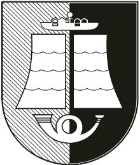 ŠILUTĖS RAJONO SAVIVALDYBĖS TARYBASPRENDIMASDĖL ŠILUTĖS RAJONO SAVIVALDYBĖS TARYBOS 2016-06-30 SPRENDIMO NR. T1-396 „DĖL NEKILNOJAMOJO TURTO PERDAVIMO PATIKĖJIMO TEISE ŠILUTĖS RAJONO SAVIVALDYBĖS BIUDŽETINĖMS ĮSTAIGOMS” 1.4 PUNKTO PAKEITIMO2016 m. lapkričio     d. Nr. T1-ŠilutėVadovaudamasi Lietuvos Respublikos vietos savivaldos įstatymo 18 straipsnio 1 dalimi, Šilutės rajono  savivaldybės taryba n u s p r e n d ž i a:1. Pakeisti Šilutės rajono savivaldybės tarybos 2016-06-30 sprendimo Nr. T1-396 „Dėl  nekilnojamojo turto perdavimo patikėjimo teise Šilutės rajono savivaldybės biudžetinėms įstaigoms” 1.4 punktą ir jį išdėstyti taip: „1.4. Šilutės r. Žemaičių Naumiesčio gimnazijai, juridinio asmens kodas 190696786 -Šilutės r. sav., Gardame, Martyno Mažvydo g. 4, esančio mokyklos pastato dalį (unikalus numeris 8896-5007-3014, mokyklos pastato bendras plotas 713,94 kv. m; perduodamų patalpų pažymėjimai plane: nuo 1-1 iki 1-9, perduodamos dalies plotas 356,85 kv. m), sandėlio pastatą (unikalus numeris 8896-5007-3025, užstatytas plotas 319 kv. m), sandėlio pastatą (unikalus numeris 8896-5007-3036, užstatytas plotas 97 kv. m), sandėlio pastatą (unikalus numeris 8896-5007-3047, užstatytas plotas 39 kv. m), sandėlio pastatą (unikalus numeris 8896-5007-3058, užstatytas plotas 38 kv. m).“2. Įgalioti Savivaldybės administracijos direktorių Sigitą Šeputį, o tarnybinių komandiruočių, atostogų, ligos ar kitais atvejais, kai jis negali eiti pareigų, Savivaldybės administracijos direktoriaus pavaduotoją Virgilijų Pozingį pasirašyti Savivaldybės vardu susitarimą dėl perdavimo ir priėmimo akto pakeitimo bei turto perdavimo ir priėmimo aktą.	Šis sprendimas gali būti skundžiamas Lietuvos Respublikos administracinių bylų teisenos įstatymo nustatyta tvarka.Savivaldybės merasSigitas Šeputis2016-11-Virgilijus Pozingis2016-11-09Arvydas Bielskis	Stanislova Dilertienė	Zita Tautvydienė	Vita Stulgienė2016-11-09		2016-11-09		2016-11-09		2016-11-09Rengė Daiva Thumat, (8 441)  79 210, el. p. daiva.thumat@silute.lt2016-11-09	ŠILUTĖS RAJONO SAVIVALDYBĖSŪKIO SKYRIAUS TURTO POSKYRISAIŠKINAMASIS RAŠTASDĖL TARYBOS SPRENDIMO PROJEKTO„DĖL ŠILUTĖS RAJONO SAVIVALDYBĖS TARYBOS 2016-06-30 SPRENDIMO NR. T1-396 „ DĖL NEKILNOJAMOJO TURTO PERDAVIMO PATIKĖJIMO TEISE ŠILUTĖS RAJONO SAVIVALDYBĖS BIUDŽETINĖMS ĮSTAIGOMS” 1.4 PUNKTO PAKEITIMO“2016 m. lapkričio 9 d.ŠilutėŪkio skyriaus Turto poskyrio vyriausioji specialistė          		Daiva Thumat1. Parengto projekto tikslai ir uždaviniai.Pakeisti Šilutės rajono savivaldybės tarybos 2016-06-30 sprendimo Nr. T1-396 „Dėl  nekilnojamojo turto perdavimo patikėjimo teise Šilutės rajono savivaldybės biudžetinėms įstaigoms” 1.4 punktą.Perimti iš Šilutės r. Žemaičių Naumiesčio gimnazijos Šilutės r. sav., Gardame, M. Mažvydo g. 4, esančio mokyklos pastato antro aukšto patalpas.2. Kaip šiuo metu yra sureguliuoti projekte aptarti klausimai.Vadovaujantis Lietuvos Respublikos vietos savivaldos įstatymo 18 straipsnio 1 dalimi, Savivaldybės tarybos priimtus teisės aktus gali sustabdyti, pakeisti ar panaikinti pati savivaldybės taryba. Šilutės r. sav., Gardame, Martyno Mažvydo g. 4, esančio mokyklos pastato (unikalus numeris 8896-5007-3014) antro aukšto patalpas numatoma suremontuoti ir pritaikyti Gardamo bendruomenės poreikiams įgyvendinant Lietuvos kaimo plėtros 2014-2020 metų programos priemonę „Pagrindinės paslaugos ir kaimų atnaujinimas kaimo vietovėse“.  Pagal veiklos sričių „Parama investicijoms į visų rūšių mažos apimties infrastruktūrą“ ir „Parama investicijoms į kaimo kultūros ir gamtos paveldą, kraštovaizdį“ įgyvendinimo taisyklių, patvirtintų  LR žemės ūkio ministerijos 2016-07-01 įsakymu Nr.3D-403, aprašo  12.3 punktą – žemę, pastatus ir inžinerinius statinius, į kuriuos planuojama investuoti paramos lėšas, pareiškėjas turi valdyti, naudoti, disponuoti jais pagal nuomos, panaudos, patikėjimo sutartis arba kitus teisėto valdymo, naudojimo ir disponavimo nekilnojamuoju turtu įrodymo dokumentus, kuriuose, be kita ko, nurodytas nekilnojamojo turto savininko sutikimas vykdyti projekte numatytas veiklas. Kadangi paraišką teiks Šilutės rajono savivaldybės administracija, reikia perimti iš Šilutės r. Žemaičių Naumiesčio gimnazijos Šilutės r. sav., Gardame, Martyno Mažvydo g. 4, esančio mokyklos pastato antro aukšto patalpas.3. Kokių pozityvių rezultatų laukiama.Šilutės r. sav., Gardame, Martyno Mažvydo g. 4, esančio mokyklos pastato antro aukšto patalpos bus suremontuotos ir pritaikytos Gardamo bendruomenės poreikiams.4. Galimos neigiamos priimto projekto pasekmės ir kokių priemonių reikėtų imtis, kad tokių pasekmių būtų išvengta.Nenumatoma5. Kokie šios srities aktai tebegalioja (pateikiamas šių aktų sąrašas) ir kokius galiojančius aktus reikės pakeisti ar panaikinti; jeigu reikia Kolegijos ar mero priimamų aktų, kas ir kada juos turėtų parengti, priėmus teikiamą projektą.Pakeičiamas Šilutės rajono savivaldybės tarybos 2016-06-30 sprendimo Nr. T1-396 „Dėl  nekilnojamojo turto perdavimo patikėjimo teise Šilutės rajono savivaldybės biudžetinėms įstaigoms” 1.4 punktas.  Kolegijos ar mero priimamų aktų nereikia.6. Jeigu reikia atlikti sprendimo projekto antikorupcinį vertinimą, sprendžia projekto rengėjas, atsižvelgdamas į Teisės aktų projektų antikorupcinio vertinimo taisykles.Antikorupcinio vertinimo atlikti nereikia.7. Projekto rengimo metu gauti specialistų vertinimai ir išvados, ekonominiai apskaičiavimai (sąmatos) ir konkretūs finansavimo šaltiniai.Sprendimo įgyvendinimui Savivaldybės biudžeto lėšos bus reikalingos. Investicinio projekto finansuojama dalis sudaro 80 proc. visų tinkamų finansuoti projekto išlaidų. Numatoma Savivaldybės prisidėjimo dalis - 20 proc. tinkamų finansuoti išlaidų piniginiu įnašu.8. Projekto autorius ar autorių grupė. Daiva Thumat, Ūkio skyriaus Turto poskyrio vyriausioji specialistė.9. Reikšminiai projekto žodžiai, kurių reikia šiam projektui įtraukti į kompiuterinę paieškos sistemą.Šilutės r. sav., Gardame, Martyno Mažvydo g. 4.10. Kiti, autorių nuomone, reikalingi pagrindimai ir paaiškinimai.Papildoma medžiaga pridedama: priedas Nr.1; priedas Nr.2.